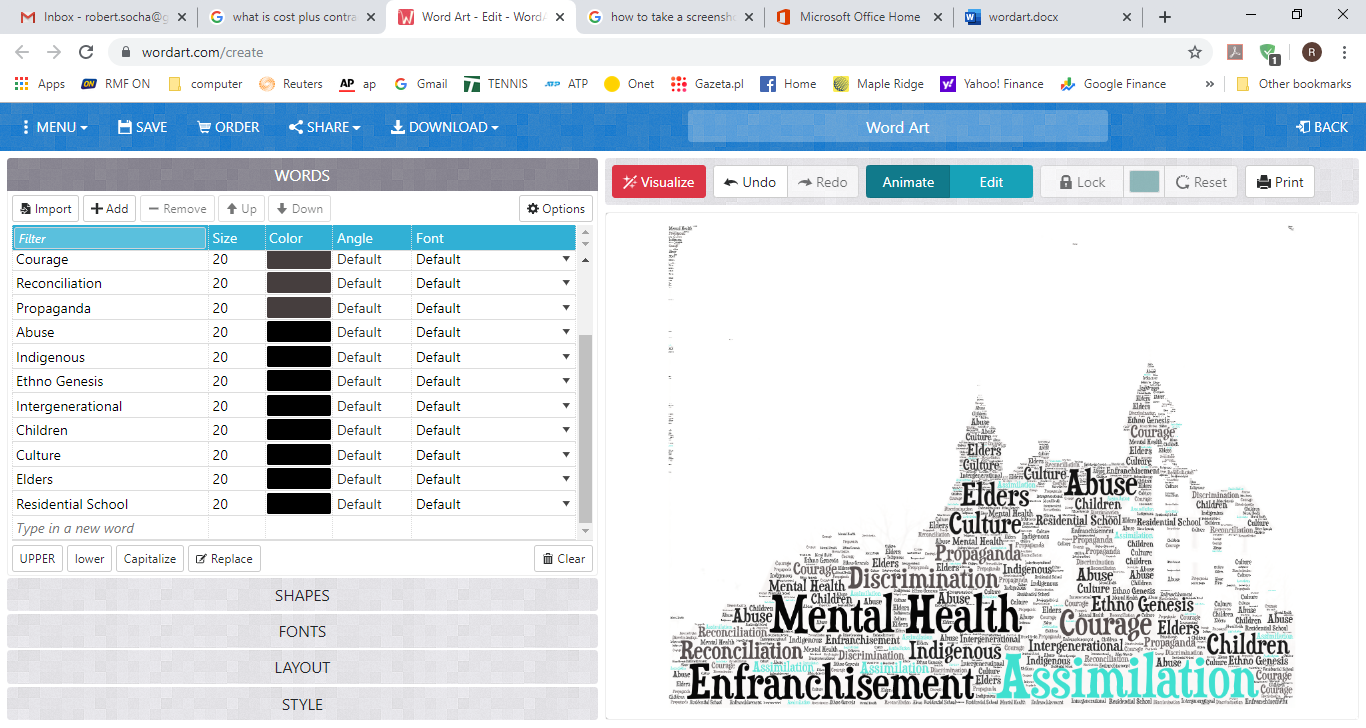 Assimilation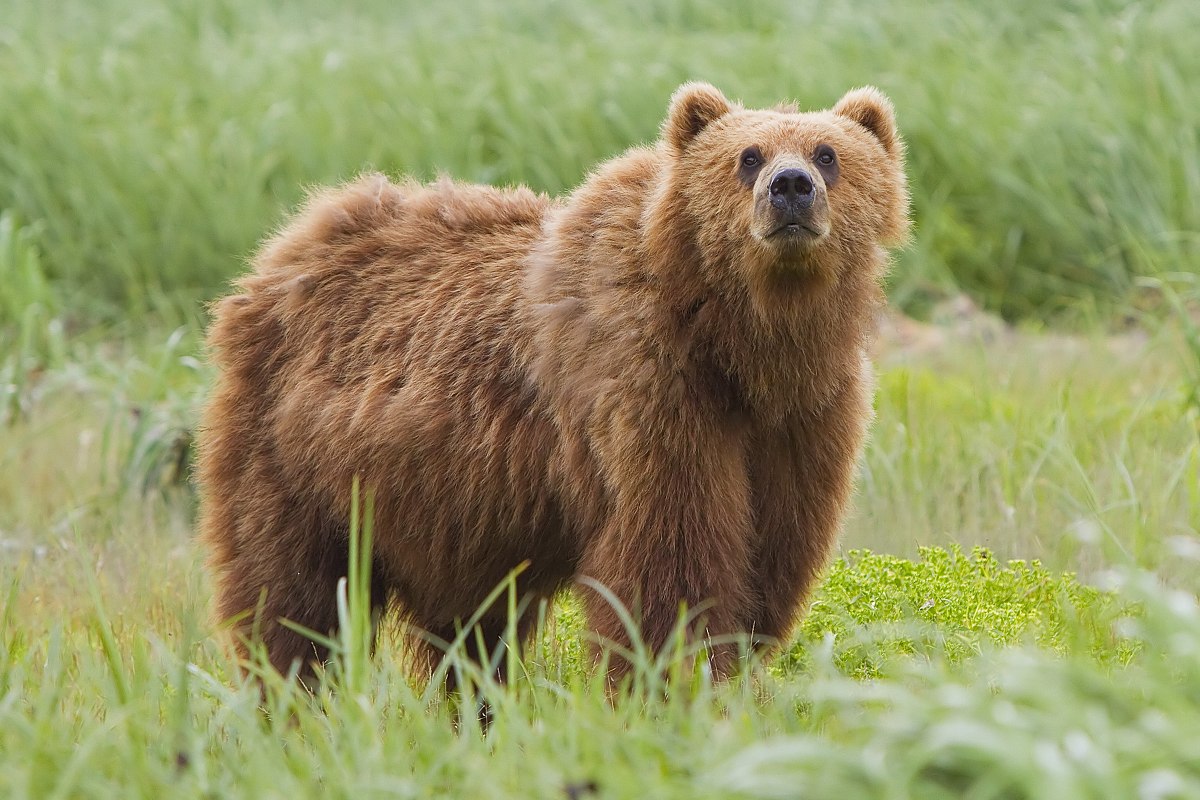 Assimilation is when individual people or groups of people from a different heritage are changed into the dominating society or culture. When Canada was created, the government wanted all people living in Canada to be “civilized Christians.” The government took away the aboriginal children from their families and placed them in residential schools. The goal of these schools was to assimilate the children into the European-Canadian culture. This meant the children were not allowed to have any connection with their heritage. The children had little to no experiences with their cultures through most of their childhoods. I think that assimilating the indigenous people of Canada into the European-Canadian culture was an unfair act by the government. In my opinion, the government was selfish. They should have let the indigenous people keep most aspects of their culture, even if some things had to be changed.